       Конспект организованной образовательной деятельности 
                     по познавательному развитию на тему:
          «Прогулка по лесу»
                             для детей смешанного старшего                                     дошкольного      возраста 
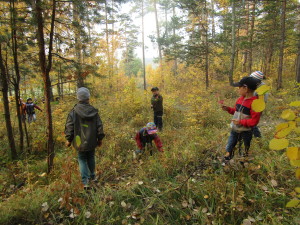                   Воспитатель 
                           Куприенко Ирина Сергеевна
Тема: «Прогулка по лесу».
смешанная дошкольная  старшая группа
Образовательная область: Познавательное развитие
Цель: воспитание любви и бережному отношению к природе, лесу.
Задачи:
Образовательные: 
- расширять представление детей о разнообразии растительного мира;
- дать знания о видовом разнообразии лесов: лиственный, хвойный, смешанный;
- формировать представления о том, что для человека экологически чистая окружающая среда является фактором здоровья;
- учить называть отличительные особенности деревьев и кустарников.
Развивающие:
- развивать у детей познавательный интерес к жизни леса и его обитателей;
- развивать связную речь, умение рассуждать, анализировать.
- расширять и активизировать словарь.
Воспитывающие:
- формировать бережное отношение к природе;
- систематизировать знания о пользе леса в жизни человека и животных, о правильном поведении в лесу.
Предварительная работа. Беседа, чтение художественных произведений о природе. Дидактические игры. Отгадывание загадок. Беседа о правилах поведения в лесу. Разучивание физкультминутки «На зарядку солнышко поднимает нас» и песни «Наш лесочек так хорош!». Рисование «Красивое дерево». Экскурсия в лес.
Методы и приёмы: Игровой, наглядный, вопросы к детям, словесная, дидактическая игра.
Материалы и оборудование: Ноутбук, медиапроектор, слайды с изображением леса, лиственных и хвойных деревьев, кустарников, грибов , ягод и травянистых растений; два письма от старичка Лесовичка; пенёк (бутафорский), набор картинок с изображением деревьев и кустарников.
Ход ООД
I часть Вводная
Воспитатель:
Доброе утро ребята! 
Сегодня мы с вами отправимся на необычную прогулку, а вот куда отправимся, нам поможет отгадка на загадку.
Дом со всех сторон открыт,
Он резною крышей крыт.
Заходи в зелёный дом
Чудеса увидишь в нём!
Дети: Лес.
(на экране медиапроектора лес)
Воспитатель:
«Мы с вами пришли в лес. Лес дружелюбно и приветливо принимает всех в своих владениях: защищает от палящих лучей солнца, раскрывает множество загадок, угощает лесными дарами. Лес – это среда обитания многих лесных зверей и птиц. Это их дом, где они выводят потомство, находят корм и защиту. Лес-верный друг человека. Прогулки по лесу очень важны для здоровья людей. Лес-родной дом растениям и животным. Лес-друг земледельца. Лес-украшение планеты!»
(воспитатель обращает внимание детей на пенёк)
Ребята смотрите, что это лежит на пеньке?
Дети: Письмо.
Воспитатель: Это письмо от старичка Лесовичка, и оно адресовано вам.
(воспитатель читает письмо вслух)
«Дорогие ребята старшей группы! Пишет вам старичок Лесовичок. Я живу в лесу и буду очень рад, если вы придёте ко мне в гости. Лес я очень люблю и гостям всегда рад! С уважением, старичок Лесовичок».
Ребята, вы хотите пойти в гости к старичку Лесовичку.
Дети: Да.
Воспитатель: Ребята, но прежде, чем отправится на прогулку в лес, мы с вами должны вспомнить правила поведения в лесу.
Дидактическая игра «Можно-нельзя». 
Что, можно, а что нельзя делать в лесу?
Дети называют , что можно: гулять, играть, собирать ягоды и грибы и др.
что нельзя: ломать ветки, срывать цветы, калечить деревья, громко кричать, уносить животных из леса, бросать мусор.
Воспитатель: Молодцы ребята, правила поведения в лесу вы знаете, можно отправляться на прогулку.
 Посмотрите, как красиво и тихо в лесу. Как называется лес, где растут берёзы, клёны, дубы, рябины?
Дети: Лиственный.
Воспитатель: Да, такой лес называется лиственный потому, что в нём растут лиственные деревья и кустарники.
(на экране медиапроектора лиственные деревья.
Воспитатель: Какие ещё виды деревьев вы знаете?
Дети: Хвойные деревья.
Воспитатель: Назовите хвойные деревья?
Дети: Сосна, ель,пихта.
Воспитатель: Правильно, ребята! Там где растут сосна, кедр, ель, пихта называется хвойный лес.
(на экране медиапроектора хвойные деревья)
Воспитатель: Как называется лес, в котором растут лиственные и хвойные деревья? В каком лесу мы гуляем? 
Дети: Смешанный лес.
Воспитатель: Лиственные и хвойные деревья растут в смешанном лесу.
В каком лесу мы гуляем?
Дети: Мы гуляем в смешанном лесу.
Воспитатель: Правильно, мы гуляем в смешанном лесу.
Прогулки по лесу очень полезны для здоровья.
(на экране смешанный лес)
Дети исполняют песню «Наш лесочек так хорош!»
Наш лесочек так хорош!
Лучше леса не найдёшь!
Есть у нас в лесу дела,
Нам без леса никуда.
Будем лес мы охранять
 И всем дружно помогать, 
И  зверям, и птицам
Помощь пригодится.
Ты расти на радость людям,
Мы дружить  с тобою будем,
Добрый лес, могучий лес, 
Полный сказок и чудес! 
Воспитатель: Сохраняя чистоту и порядок в лесу, мы тем самым помогаем растениям и животным.
(на экране медиапроектора кустарники)
Воспитатель: Чем отличаются деревья от кустарников?
Дети:  Деревья высокие, а кустарники низкие.
Воспитатель: (поясняет) У дерева от корня отходит один ствол, а у кустарника несколько довольно тонких стеблей-стволиков.
Воспитатель: Какие кустарники вы знаете?
Дети: малина, шиповник, смородина сирень и т.д.
Дидактическая игра: «Назови правильно»
(воспитатель показывает картинки деревьев и кустарников, дети называют)
Воспитатель: Молодцы ребята, вы правильно назвали кустарники и деревья.
Физкультминутка.
Мы корзиночки возьмём,
В лес по ягоды пойдём.       (дети шагают по кругу друг за другом)
Раз, два, три, четыре, пять,
Будем ягоды искать. (останавливаются, выполняют «пружинку», хлопают в    
                                                              ладоши)
Пробежимся по дорожке,           (бегут по кругу)
Перепрыгнем через лужи.   (прыгают на двух ногах)
Под листочек мы заглянем-        (приседают)
Ягод соберём на ужин:       (имитируют сбор ягод)
Ежевики и малины,
Голубики и калины.  (шагают на месте)
Гроздья спелые брусники
И немного земляники.  (выполняют «пружинку», хлопают в ладоши)
Воспитатель: Какие растения есть в лесу?
Дети: Грибы.
Воспитатель: Правильно, грибы. Грибы бывают съедобные и несъедобные. Грибники аккуратно срезают их ножом, чтобы не повредить корень (грибницу). Тогда на этом месте ещё вырастут грибы. Грибами питаются люди и обитатели леса.
Как вы думаете, кто люби грибы?
Дети: Грибы любят белки, они их запасают на зиму.
Воспитатель: Молодцы ребята.
(на экране медиапроектора ягоды и грибы)
Воспитатель: Какие ещё есть растения в лесу?
Дети: Ещё в лесу много цветов.
Воспитатель: Правильно ребята в лесу много красивых травянистых растений, которые очень красиво цветут.    
(на экране медиапроектора травянистые растения)
Воспитатель: Вот и закончилась наша прогулка в лес. Ребята посмотрите на пеньке снова лежит письмо от старичка Лесовичка. Давайте его прочитаем.
(воспитатель читает письмо)
«Ребята! Как же вы меня порадовали-соблюдали все правила поведения в лесу. Я хочу вам подарить картинки с изображением растений леса. Предлагаю раскрасить все растения и вместе с взрослыми оформить книгу «Растения леса». Эта книга поможет вам ещё лучше узнать удивительный мир природы. А я всегда жду вас в гости. Прогулки по лесу очень полезны детям и взрослым! Всего вам доброго! С уважением, старичок Лесовичок».
Ребята давайте поблагодарим старичка Лесовичка. Картинки с изображением растений я вам предлагаю раскрасить в свободное время.
Вот и закончилась наша прогулка в лес.
Ребёнок:  «Лес дремучий, до свидания!
Мы дружить с тобою рады,
Добрый лес, могучий лес,
Полный сказок и чудес!»
III часть Заключительная. Рефлексия
 Вам понравилась прогулка в лес? Что вам больше понравилось на прогулке? Что нового вы узнали?